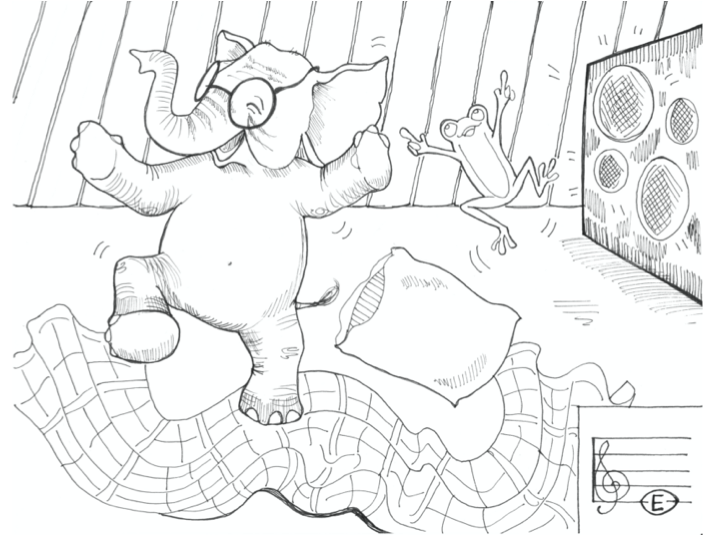                                                                                                             Eli’s home